Notice of ReferendumLondon Borough of Tower HamletsSpitalfields Neighbourhood Planning Referendum A Neighbourhood Planning Referendum will take in Spitalfields on Thursday 11 November 2021 to decide the following question:Do you want the London Borough of Tower Hamlets to use the Neighbourhood Plan for Spitalfields to help it decide planning applications in the neighbourhood area?Those local government electors who reside within the area as set out in the Neighbourhood Plan will be permitted to vote in the Referendum.The area of the Neighbourhood Plan is attached to this notice and can also be viewed here https://www.towerhamlets.gov.uk/Documents/Planning-and-building-control/Strategic-Planning/Neighbourhood-Planning/Spitalfields_block_map.pdfApplications from electors to apply to register to vote, who are not already on the Electoral Register, must be received by the Electoral Registration Officer at the Town Hall, 7th Floor, Mulberry Place, 5 Clove Crescent, London, E14 2BG by Tuesday 26 October 2021.Applications to register to vote can be made at https://www.gov.uk/register-to-voteApplications, amendments, or cancellations of postal votes must reach the Electoral Registration Officer at Town Hall, 7th Floor, Mulberry Place, 5 Clove Crescent, London, E14 2BG by 5pm Wednesday 27 October 2021.Applications to vote by proxy at this election must reach the Electoral Registration Officer at Town Hall, 7th Floor, Mulberry Place, 5 Clove Crescent, London, E14 2BG by 5pm Wednesday 3 November 2021.Applications to vote by emergency proxy at this poll, applied for on grounds of physical incapacity, work reasons or for reasons related to COVID-19 and these occurring after 5pm Wednesday 3 November 2021, must reach the Electoral Registration Officer at Town Hall, 7th Floor, Mulberry Place, 5 Clove Crescent, London, E14 2BG by 5pm Thursday 11 November 2021To apply for an emergency proxy on the grounds of physical incapacity, work reasons or for reasons related to COVID-19, the person must have become aware that they cannot go to the polling station in person after 5pm Wednesday 3 November 2021 and not before.Spitalfields Neighbourhood Planning Area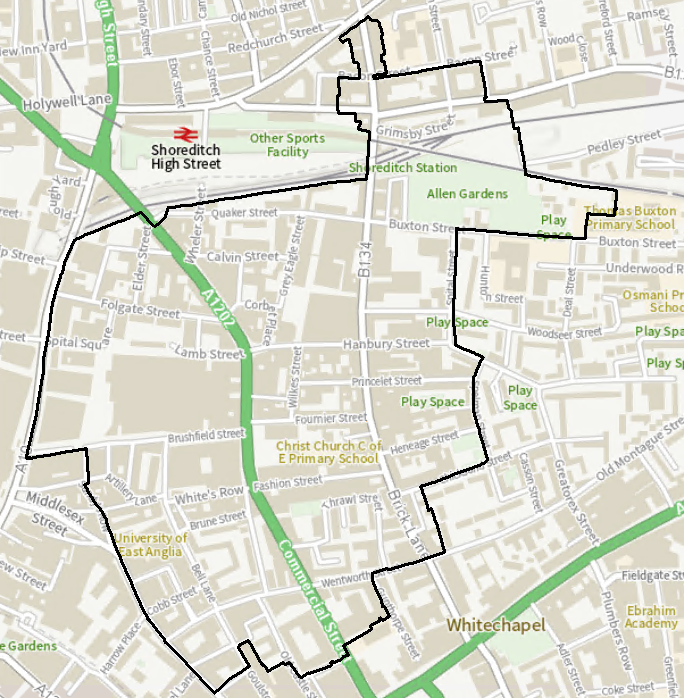 